INDICAÇÃO Nº 8376/2017Sugerem ao Poder Executivo Municipal a Roçagem em canteiro central em toda extensão da Avenida Antônio Pedroso, no bairro Conjuntos Habitacional dos Trabalhadores.Excelentíssimo Senhor Prefeito Municipal, Nos termos do Art. 108 do Regimento Interno desta Casa de Leis, dirijo-me a Vossa Excelência para sugerir que, por intermédio do Setor competente, promova a Roçagem em canteiro central em toda extensão da Avenida Antônio Pedroso, no bairro Conjuntos Habitacional dos Trabalhadores, neste município. Justificativa:Conforme relatos dos moradores do local e constatado por este vereador, o local está com mato alto.  Plenário “Dr. Tancredo Neves”, em 09 de Novembro de 2.017.FELIPE SANCHES-Vereador-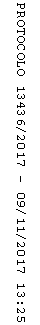 